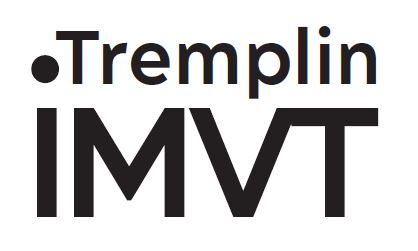 Acceptation de Mission n° xxxxxxxx Valable du DATE  au DATEMarseille, le DATEEntre :L'association Tremplin IMVTEcole Nationale Supérieure d'Architecture 2 place jules Guesde13003 MARSEILLEReprésentée par sa présidente   Marie-Charlotte ROUXD'une part, etL’étudiant(e)Adhérent(e) de l'association Tremplin IMVT Résidant au XXXX MARSEILLETél. : / Port. : N°SS : 2780599405013D'autre partArticle 1 : Rappel des domaines d'intervention de l'étudiantL'étudiant missionné peut intervenir dans les domaines suivants: architecture, urbanisme, maquettisme, graphisme, informatique, scénographie, économie de la construction, relevé, paysage, design. Ces domaines de compétences peuvent être appliqués à tous les stades du projet et en accord avec la structure d'accueil qui s'assurera des bonnes conditions de travail de l'étudiant et de sa sécurité.Article 2 : Cahier des charges de la présente missionL'étudiant(e) missionné(é) par Tremplin IMVT aura pour comme cahier des charges : Article 3 : ResponsabilitéEtant donné le cadre pédagogique des missions effectuées par le biais de Tremplin IMVT étant donné son statut, l'étudiant(e) ne pourra pas endosser les responsabilités professionnelles d'un architecte diplômé.Il est rappelé qu'il appartient à la structure professionnelle d'évaluer en amont de la collaboration les compétences de l'étudiant(e) missionné. Il est également rappelé que la structure d'accueil doit s'assurer des bonnes conditions de travail de l'étudiant et de sa sécurité.Article 4 : Propriété de l'étudeIl est convenu que l'étudiant cède au client (structure d'accueil) tous les droits de propriété intellectuelle nés de la mission d'étude effectuée. Aucun usage commercial ne pourra être effectué à partir des travaux réalisés dans le cadre d'une mission d'étudeArticle 5 : Rapport graphique de missionA l'issue de la mission qui est confiée à l'étudiant(e), et en accord avec le principe pédagogique de Tremplin IMVT, l'étudiant(e) s'engage à fournir à Tremplin IMVT un rapport graphique dans lequel on trouvera l'apport pédagogique de la mission et illustrant le cahier des charges qui lui a été attribué, le tout sous format informatique ou papier.Rendre ce dossier à Tremplin IMVT est la condition sine qua non pour que l'étudiant(e) puisse percevoir son indemnité.Article 6 : IndemnitéL'indemnité de cette mission sera calculée sur la base de   xxxx   Euros, soitxxxx Jours-Etudes à xxxx Euros HT. Cette indemnité a été négociée, acceptée et signée directement entre l'étudiant et la structure d'accueil via la fiche de poste préalablement établie.Article 7 : Litige, modification et ruptureDans le cas ou l'étudiant(e) souhaite interrompre une convention d'étude avec la structure d'accueil dans laquelle il travaille : il (elle) est tenu d'informer cette structure de sa volonté de rompre son contrat et de solliciter par lettre recommandée avec accusé de réception, un entretien préalable.Tremplin IMVT sera destinataire d'une copie de ce courrier.Suite à cet entretien, soit les deux parties mettent fin à la convention d'un commun accord et décident ensemble de la date d'arrêt du contrat et du nombre de jours restant à facturer. Soit, en cas de désaccord sur les modalités d'interruption, un délai de prévenance de 10 jours calendaires doit être respecté avant la date d'interruption du contrat. La facturation se faisant au prorata du nombre de jours effectués jusqu'à la date d'arrêt.Il est rappelé que dans tous les cas, une lettre de rupture signée des deux parties (étudiant(e) et Client) devra être adressée par courrier A/R à Tremplin IMVT, ce courrier devra indiquer la date d'arrêt ainsi que le nombre de jours effectués avant la rupture et restant à facturer.En cas de litige Tremplin IMVT pourra convoquer les parties concernées   par voie d'A/R à un rendez-vous de conciliation. Toute partie ne se présentant pas à cette convocation sera considérée comme défaillante.Article 8 : Signature des contratsUne fois les contrats édités (« Acceptation de Mission » pour l'étudiant(e) et « Convention d'Etude » pour le Client/structure d'accueil) ; l'étudiant et la structure d'accueil sont chargés de venir récupérer les contrats à Tremplin IMVT.Un exemplaire de chaque type de contrat doit parvenir à Tremplin IMVT paraphé et signé au plus tard le premier jour de mission - le cachet de la poste faisant foi : faute de quoi la mission ne serait pas effective.Article 9 : Règlement intérieurLa signature de ce contrat vaut connaissance et acceptation du règlement intérieur de Tremplin IMVT.Le règlement intérieur est disponible sur le site de l’IMVT.Article 10 : Engagement« Je soussigné(e), L’ETUDIANT(E) ,Atteste par la présente, mettre tous les moyens en oeuvre pour mener à bien la mission qui m'a été confiée par Passerelle V et qui est définie par la convention d'étude XXXXXX et la présente acceptation de mission : XXXXXX.Aussi, comme précisé dans l'article 18 du règlement intérieur, j'accepte de n'être rémunéré(e) que lorsque la structure d'accueil aura réglé l'intégralité du prix de la mission (ou de l'échéance selon l'échéancier annexé à la convention d'étude concernée) à Tremplin IMVT.Conformément aux principes régissant le type d'associations tel que Tremplin IMVT, chaque collaborateur assume le risque financier de sa participation. »Fait en 2 exemplaires à Marseille , DATEPour l'étudiant, adhérent: L’ETUDIANT(E)(Lu et approuvé, signé)Pour l'Association Tremplin IMVT, représentée  par son Président Marie-Charlotte ROUX(Lu et approuvé, signé)